Социальная мобильность

Социальная мобильность (лат. mobilis — подвижный) — это перемещение групп или индивидов в социальной структуре общества, изменение их статуса. 

Виды социальной мобильности 

Вертикальная — это движение вверх (восходящая мобильность) или вниз (нисходящая мобильность) по социально-экономической шкале, связанное с изменением места в социальной иерархии. 

Горизонтальная — это географическое перемещение между районами, городами и т. д. или смена позиций на одном социально-экономическом уровне, т. е. без изменения статуса («профессиональный карьеризм»). 

Индивидуальная — это перемещения вниз, вверх или по горизонтали происходят у каждого человека независимо от других. 
gazprom@gazprom.ru
Групповая — это перемещения происходят коллективно (например, после социальной революции старый класс уступает господствующие позиции новому классу). 

Межпоколенная — это сравнительное изменение социального статуса у различных поколений (например, сын рабочего становится инженером). 

Внутрипоколенная — это изменение статуса в рамках одного поколения (люди, как правило, достигают нового статуса благодаря собственным усилиям). 

Организованная — это перемещения человека или целых групп вверх, вниз или по горизонтали управляются государством: с согласия самих людей, или без их согласия. 

Структурная — это вызвана изменениями в структуре экономики и происходит помимо воли и сознания отдельных индивидов (например, исчезновение или сокращение отраслей или профессий приводит к перемещениям больших масс людей). 

Пути, по которым происходит перемещение людей из одних социальных групп в другие, называют каналами социальной мобильности, или социальными «лифтами». К ним относятся: социальный статус семьи; получение образования; физические и умственные способности, внешние данные человека; получение воспитания; смена места жительства; армейская служба; вступление в брак. 

На групповую мобильность оказывают воздействие социальные революции, иностранные интервенции, межгосударственные и гражданские войны, военные перевороты, смена политических режимов, создание империй и т. д. 

Для количественной оценки процессов социальной мобильности обычно используют показатели ее скорости и интенсивности. 

Показатели социальной мобильности: 

1) Скорость (дистанция) мобильности - вертикальная социальная дистанция, которую индивид проходит вверх или вниз за определенный промежуток времени. (Пример: два молодых специалиста после окончания института приходят на работу. В течение пяти лет один из них становится заведующим отделом, другой поднимается до должности старшего инженера. В данном случае скорость мобильности у первого выше, так как он за указанный промежуток времени преодолел больше статусных уровней). 

2) Интенсивность (объем) мобильности - число индивидов, меняющих социальные позиции в вертикальном или горизонтальном направлении за определенный промежуток времени. Число таких индивидов в какой-либо социальной общности дает абсолютную интенсивность мобильности, а их доля в общей численности данной социальной общности показывает относительную мобильность. 

Процесс мобильности часто рассматривается с точки зрения взаимосвязи ее скорости и интенсивности. Для этого используется совокупный индекс мобильности -для данной социальной общности. Таким путем можно сравнить одно общество с другим и выяснить, в каком из них показатели мобильности выше. Такой индекс рассчитывается для экономической, профессиональной или политической областей деятельности. 

Социальная мобильность может сопровождаться марги-нальностью, под которой понимается «пограничное», промежуточное, структурно неопределенное состояние социального субъекта. К маргиналам (от фр. marginal — побочный, на полях) относятся индивиды и группы, исключенные из системы привычных социальных связей и находящиеся на границах социальных слоев и структур. 

Существуют следующие типы маргиналов: 
— этномаргиналы — возникают в результате миграции в чужую этническую среду; 
— социомаргиналы — появляются в связи с незавершенностью социального перемещения; 
— экономические маргиналы — порождены потерей работы и материального благополучия; 
— политические маргиналы — возникают вследствие утраты общепринятых норм и ценностей политической культуры; 
— религиозные маргиналы — лица, стоящие вне традиционных конфессий; 
— биомаргиналы — люди, чье здоровье перестает быть предметом заботы со стороны государства. 

В целом маргиналы испытывают большое психологическое напряжение и переживают своеобразный кризис самосознания, связанный с утратой социальной идентичности. У них могут проявляться такие черты, как повышенное беспокойство, возбудимость, агрессивность, стремление обойти закон и т. д. 

Возведение социальных барьеров и перегородок, ограничение доступа в другую группу либо замыкание группы в самой себе называется социальной клаузулой (лат. clausula — заключение). Клаузула одновременно обозначает процесс и результат. 

Социальная мобильность — это важная характеристика общества, показатель степени его открытости. В открытом обществе высоко ценится достигнутый статус и существуют относительно широкие возможности для перемещения из одной социальной группы в другую. Закрытое общество оказывает предпочтение предписанному статусу и всячески затрудняет переходы из одного социального слоя в другой.   Социальная мобильность: сущность, типы, факторыВведениеИзучение социальной мобильности было начато П. Сорокиным, опубликовавшим в 1927 г. книгу "Social Mobility, Its Forms and Fluctuation". Он писал: "Под социальной мобильностью понимается любой переход индивида или социального объекта (ценности), т.е. всего того, что создано или модифицировано человеческой деятельностью, из одной социальной позиции в другую.Важное место в изучении социальной структуры занимают вопросы социальной мобильности населения, то есть перехода человека из одного класса в другой, из одной внутриклассовой группы в другую, социальные перемещения между поколениями. Социальные перемещения носят массовый характер и по мере развития общества становятся все более интенсивными. Социологи изучают характер социальных перемещений, их направленность, интенсивность; перемещения между классами, поколениями, городами и регионами. Они могут носить позитивный и негативный характер, поощряться или, наоборот, сдерживаться.В социологии социальных перемещений изучаются основные этапы профессиональной карьеры, сравнивается социальное положение родителей и детей.В социологии также очень широко исследуется проблема социальной мобильности. Если быть точнее, то социальная мобильность - это изменение социального статуса. Есть статус - реальный и мнимый, приписываемый. Любой человек получает определенный статус уже при рождении в зависимости от принадлежности к определенной расе, полу, места рождения, положения родителей.1.  Сущность социальной мобильностиСоциальной мобильностью называется совокупность социальных перемещений людей, т.е. изменений индивидом или группой социального статуса, места, занимаемого в стратификационной структуре общества. Термин «социальная мобильность» был введен в социологию в 1927 году П.А. Сорокиным.Разнообразие отношений ролей, позиций приводят к различиям между людьми в каждом конкретном обществе. Проблема сводится к тому, чтобы каким - то образом упорядочить эти отношения между категориями людей, различающихся во многих аспектах.В самом общем виде неравенство означает, что люди живут в условиях, при которых они имеют неравный доступ к ограниченным ресурсам материального и духовного потребления. Для описания системы неравенства между группами людей в социологии широко применяют понятие “социальной стратификации”.При рассмотрении проблемы социального неравенства вполне оправдано исходить из теории социально-экономической неоднородности труда. Выполняя качественно неравные виды труда, в разной степени удовлетворяя общественные потребности, люди иногда оказываются заняты экономически неоднородным трудом, ибо такие виды труда имеют разную оценку их общественной полезности.Именно социально-экономическая неоднородность труда не только следствие, но и причина присвоения одними людьми власти, собственности, престижа и отсутствия всех этих знаков продвинутости в общественной иерархии у других. Каждая из групп вырабатывает свои ценности и нормы и опираются на них, если они размещаются по иерархическому принципу, то они являются социальными слоями.В социальной стратификации имеет тенденцию наследование позиций. Действие принципа наследования позиций приводит к тому, что далеко не все способные и образованные индивиды имеют равные шансы занять властные, обладающие высокими принципами и хорошо оплачиваемые позиции. Здесь действуют два механизма селекции: неравный доступ к подлинно качественному образованию; неодинаковые возможности получения позиций в равной степени подготовленными индивидами.Социальная стратификация обладает традиционным характером. Поскольку при исторической подвижности формы ее сущность, то есть неравенство положения разных групп людей, сохраняется на протяжении всей истории цивилизации. Даже в примитивных обществах возраст и пол в сочетании с физической силой был важным критерием стратификации.Учитывая неудовлетворенность членов общества существующей системой распределения власти, собственности и условий индивидуального развития, все же нужно иметь в виду универсальность неравенства людей.Стратификация, как и любая другая наука, имеет свои формы. До сих пор мы говорили о неравенстве без учета его формы. Между тем от формы зависит и интенсивность стратификации. Теоретические возможности здесь колеблются от такой крайности, когда любому статусу приписывается одинаковое количество и того и другого и третьего. Крайних форм стратификации не было ни в одном историческом объекте.Попробуем сопоставить ситуацию, когда в обществе многочисленны социальные слои, социальная дистанция между которыми невелика, уровень мобильности высок, низшие слои составляют меньшинство членов общества, быстрый технологический рост постоянно повышает “планку” содержательного труда на нижних ярусах производственных позиций, социальная защищенность слабых, помимо прочего, гарантирует сильным и продвинутым спокойствие и реализацию потенций. Трудно отрицать, что такое общество, такое межслоевое взаимодействие скорее по своему идеальная модель, чем обыденная реальность.Большинство современных обществ далеки от этой модели. Или присущи концентрация власти и ресурсов у численно небольшой элиты. Концентрация у элиты таких статусных атрибутов как власть, собственность и образование препятствует социальному взаимодействию между элитой и другими стратами, приводит к чрезмерной социальной дистанции между нею и большинством. Это означает, что средний класс немногочислен и верх лишен связи с остальными группами. Очевидно, что такой социальный порядок способствует разрушительным конфликтам.Существует два основных вида социальной мобильности - межпоколенная и внутрипоколенная. Они, в свою очередь распадаются на подвиды и подтипы, которые тесно связаны друг с другом. Межпоколенная мобильность предполагает, что дети достигают более высокой социальной позиции либо опускаются на более низкую ступеньку, чем их родители. Пример, сын шахтера становится инженером. Внутрипоколенная мобильность имеет место там, где один и тот же индивид, вне сравнения с отцом, на протяжении жизни несколько раз меняет социальные позиции. Иначе она называется социальной карьерой. Пример: токарь становится инженером, а затем начальником цеха, директором завода, министром машиностроительной отрасли. Первый вид мобильности относится к долговременным, а второй - к кратковременным процессам. В первом случае социологов больше интересует межклассовая мобильность, а во втором - перемещение из сферы физического труда в сферу умственного. Индивидуальная мобильность означает социальное перемещение конкретного человека. К факторам индивидуальной мобильности относятся продвижения по служебно-профессиональной лестнице, связанной с повышением квалификации, уровнем образования, занятием административных должностей, т.е. того, что называется служебной карьерой. Индивидуальная мобильность может быть связана с политической и предпринимательской деятельностью, службой в армии, в церкви и других государственных институтах. Одним из эффективных способов восходящей индивидуальной мобильности считается выгодный брак. Групповая мобильность происходит тогда, когда перемещения совершаются коллективно, изменяется статус той или иной страты. Групповая мобильность имеет место, прежде всего там, где происходят изменения самой системы стратификации. Перемещения происходят коллективно, к примеру, после социальной революции старый класс уступает господствующее положение новому классу. На социальную мобильность населения влияют такие обстоятельства, как изменение условий жизни в городе или сельской местности, получение людьми новых профессий или изменение вида деятельности (скажем, предприниматель целиком посвящает себя политике). Все это представляет собой важный момент функционирования социальной структуры общества. К числу причин, усиливающих социальную мобильность, относится изменение общественного мнения в отношении престижности тех или иных профессий и вследствие этого изменение профессиональных интересов у различных групп людей. Например, большее число людей проявляют интерес к предпринимательской, политической и научной деятельности и гораздо меньшее - к занятию сельским хозяйством. Интерес к характеру и содержанию труда и условиям жизни может изменяться от поколения к поколению, а может, и это происходит все чаще, у людей одного поколения. В результате интенсивнее идет процесс перехода людей из одного профессионального и социального слоя в другой. Изучение социальной мобильности важно не только для ученых, но и для государственных деятелей. Необходимо полнее представлять себе реальную картину социальных перемещений, знать их причины и основные направления, чтобы в нужных для общества пределах контролировать эти процессы, сознательно воздействуя на них в интересах сохранения не только необходимой социальной динамики, но и стабильности общества и улучшения жизни людей.2.  Типы социальной мобильностиСуществуют два типа социальной мобильности: вертикальная и горизонтальная. Вертикальная мобильность, в свою очередь, в зависимости от направления перемещения подразделяется на восходящую мобильность (социальный подъем, движение вверх) и нисходящую мобильность (социальный спуск, движение вниз). Горизонтальная мобильность подразумевает переход индивида из одного социального слоя в другой, расположенный на том же уровне. Этот тип мобильности может быть связан с изменением места проживания (миграция), переходом в иную религиозную группу (смену вероисповедания) и т.п.Между восхождением и нисхождением существует известная асимметрия: все хотят подниматься и никто не хочет опускаться по социальной лестнице. Как правило, восхождение - явление добровольное, а нисхождение - принудительное. Исследования показывают, что обладатели высших статусов предпочитают для себя и своих детей высокие позиции, но и обладатели низких для себя и своих детей желают того же самого. Так вот и получается в человеческом обществе: все стремятся наверх и никто - вниз. Вертикальная мобильность подразумевает перемещение из одной страты (сословия, класса, касты) в другую. В зависимости от направления перемещения существуют восходящая мобильность (социальный подъем, движение вверх) и нисходящая мобильность (социальный спуск, движение вниз). Повышение в должности - пример восходящей мобильности, увольнение, разжалование - пример нисходящей. Примерами горизонтальной мобильности служат перемещение из православной в католическую религиозную группу, из одного гражданства в другое, из одной семьи (родительской) в другую (свою собственную, вновь образованную), из одной профессии в другую. Подобные движения происходят без заметного изменения социального положения в вертикальном направлении. Разновидностью горизонтальной мобильности служит географическая мобильность. Она подразумевает не изменение статуса или группы, а перемещение из одного места в другое при сохранении прежнего статуса. Примером выступает международный и межрегиональный туризм, переезд из города в деревню и обратно, переход с одного предприятия на другое. Если к перемене места добавляется перемена статуса, то географическая мобильность превращается в миграцию. Если деревенский житель приехал в город, чтобы навестить родственников, то это географическая мобильность. Если же он переселился в город на постоянное место жительства и нашел здесь работу, то это уже миграция. Он поменял профессию. На вертикальную и горизонтальную мобильности влияют пол, возраст, уровень рождаемости, уровень смертности, плотность населения. В целом молодые мужчины более мобильны, чем пожилые и женщины. Перенаселенные страны чаще испытывают последствия эмиграции, чем иммиграции. Там, где высок уровень рождаемости, население более молодое и поэтому более подвижное, и наоборот.Основными системами (типами) социальной стратификации (социальная стратификация (от лат. stratum — слой и facio — делаю), одно из основных понятий буржуазной социологии, обозначающее систему признаков и критериев социального расслоения, неравенства в обществе; социальную структуру общества; отрасль буржуазной социологии.) являются:1. рабство. При данной системе стратификации выделяются две основные группы населения, различающиеся по своему статусу, правам и обязанностям: свободные и рабы;2. касты. При кастовой системе стратификации статус определяется с рождения и является пожизненным;3. кланы. Данный тип характерен для аграрных обществ. Кланы напоминают очень разветвленные семьи;4. классы.Первые три типа социальной стратификации относятся к закрытым, четвертая - к открытой. Закрытая система - это социальная структура, члены которой с большим трудом могут изменить свой статус. Открытая система - это социальная структура, члены которой могут менять свой статус относительно легко. Изменения статуса связано с понятием "социальная мобильность"Методы изучения социальной стратификации сводятся к выбору критериев выделения групп населения в обществе и собственно проведению исследования по выделению данных групп. Основная проблема - выбор критериев, согласно которым выделяются группы населения. Это зависит от теоретических взглядов исследователя на проблему социальной стратификации, также как и название выделяемых групп (слой, классы, страты). Большое влияние оказывает историческая эпоха через уровень развития самого общества и сложившихся в нём отношений (сословия, новые группы населения, соответствующие новым отраслям промышленности) и уровень развития социологии как науки.Как правило, одним из основных критериев выделения страт в обществе является уровень доходов, профессия, социальный статус, уровень образования, положение в системе "управление - исполнение".Во всем мире используют два показателя стратификации:1. высота стратификации - социальная дистанция между самым высоким и самым низким статусами данного конкретного общества;2. профиль стратификации - показывает соотношение численности мест (социальных позиций) в социальной структуре общества по мере повышения статуса.3. Факторы социальной мобильностиБольшинство западных социологов в качестве доминантного фактора социальной мобильности в современных обществах выделяют экономический, который становится базовым и в современной России, где после реабилитации частной собственности и предпринимательства богатство стало общепризнанным критерием социального успеха, социальной защищенности и возможности продвижения в высшие страты.Другой основной фактор социальной мобильности - профессия. Действительно, в индустриальном обществе развитие передовых технологий дает толчок появлению множества новых профессий, требующих высокой квалификации и подготовки, с одной стороны, и являющихся высокооплачиваемыми и престижными, с другой. Вследствие этого возрастает уровень мобильности как добровольной, ориентированной на достижения, так и вынужденной, основанной на необходимости повышения квалификационного уровня.Это, в свою очередь, определяет высокую значимость образования как фактора социальной мобильности. М. Вебер в качестве критерия притязаний на «…позитивные или негативные привилегии в отношении социального престижа» указывал, во-первых, образ жизни, во-вторых, «формальное образование, заключающееся в практическом или теоретическом обучении и усвоении соответствующего образа жизни», и, в-третьих, престиж рождения или профессии. С другой стороны, П.А. Сорокин отмечал, что « роль канала, который исполняет современная школа, становится все более значимой, ведь, по сути, она взяла на себя функции, ранее выполнявшиеся церковью, семьей и некоторыми другими институтами».Следовательно, полученное образование и выработанные в процессе его получения манеры и стиль жизни, а также профессиональный статус и связанное с ним материальное вознаграждение дают индивиду основания претендовать на более высокую социальную позицию и принадлежащий этой позиции престиж.Богатство и власть как основные факторы мобильностиБольшинство исследователей на первое место ставят экономический (доход, богатство, собственность) фактор, основываясь на показателях среднедушевого денежного дохода в системе «богатый – бедный» и на значении децильного коэффициента. Например, в 1997г. доходы 10% наиболее обеспеченных были в 12,8 раз выше, чем у 10% наименее обеспеченных, тогда как в развитых западных странах это соотношение не превышает 4-5 %, и вряд ли это соотношение резко снизилось к 2002 году.Другой стороной имущественной дифференциации является должностной статус, особенно наличие распорядительных финансовых функций; уже достаточно оформилась группа людей, которая благодаря своему положению в системе властных отношений становится господствующей и привилегированной.В представлениях населения богатство также является основным фактором, определяющим отношения неравенства. Так, по данным З.Т. Голенковой, основными факторами, определяющими социальное расслоение общества, большинство респондентов (91,3% и 91,2% соответственно) назвали власть и доход, тогда как образование и профессия занимают лишь пятое (35, 6%) и седьмое (30,1%) места.Таким образом, в российском обществе все пространство социальной стратификации определяется практически одним показателем, а именно материальным (богатство) при резком снижении значимости других критериев дифференциации, которые перестают играть уравновешивающую роль.Такое положение вещей ведет к усилению дезинтеграционных процессов, поляризации и социального неравенства, ограничению восходящей мобильности и, в конечном счете, к замкнутости верхних слоев, т. е. к тому, от чего общество пытается уйти.социальный стратификационный перемещение опросЗаключениеИтак, массовые групповые перемещения по вертикали связаны, во-первых, с глубокими серьезными изменениями в социально- экономической структуре общества, обусловливающими появление новых классов, социальных групп, стремящихся к завоеванию соответствующего их силе и влиянию места в социальной иерархии. Во - вторых, со сменой идеологических ориентиров, системы ценностей и норм, политических приоритетов. В этом случае наблюдается движение наверх тех политических сил, которые смогли уловить изменения в умонастроениях, ориентация и идеалах населения. Происходит болезненная, но неизбежная смена политической элиты. Перемещение в экономической, политической и профессионально - статусной иерархии происходят, как правило, одновременно или с небольшим разрывом во времени. Причины этого во взаимодействии факторов, их вызывающих: изменения в социально - экономической структуре предопределяют сдвиги в массовом сознании, а появление новой системы ценностей открывает дорогу для легитимации социальных интересов, запросов и притязаний ориентирующихся на нее социальных групп. Так, осуждающе недоверчивое отношение людей к предпринимателям начало меняться в сторону одобрения, и даже надежды, связываемой с их деятельностью. Особенно ярко эта тенденция, как свидетельствуют социологические опросы, проявляется в молодежной среде, менее связанной с идеологическими предрассудками прошлого. Поворот в массовом сознании предопределяет в конечном итоге молчаливое согласие населения с возвышением класса предпринимателей, с его приходом на высшие социальные ступени.Тема 2. Интервьюирование как разновидность опросаВедениеМетод опроса – это не изобретение социологов. Во всех отраслях науки, где для получения информации исследователь обращается к человеку с вопросами, он имеет дело с различными модификациями этого метода.Специфика метода состоит, прежде всего, в том, что при его использовании источником первичной социологической информации является человек (респондент) – непосредственный участник исследуемых социальных процессов и явлений. Существует две разновидности опроса, связанные с письменной или устной формой общения с респондентами – анкетирование и интервьюирование. В их основе лежит совокупность предлагаемых опрашиваемых вопросов, ответы на которые и образуют первичную информацию.Каждый вариант опроса представляет собой одну из наиболее сложных разновидностей социально-психологического общения, обусловленного рядом обстоятельств: содержанием анкеты или интервью, то есть перечнем вопросов, в которых реализован предмет исследования; качеством работы анкетёра или интервьюера; сосредоточенной работы респондента над предложенными вопросами; психологическим состоянием респондента в момент проведения опроса.Метод опроса, опирающийся на достаточное число обученных анкетёров или интервьюеров, позволяет в максимально короткие сроки опрашивать довольно большое количество респондентов и получать различную по своей природе информацию.Однако, всегда следует учитывать возможное искажение информации, полученной методом опроса, связанное с особенностями процесса отражения различных сторон социальной практики в сознании людей.1.  Опросные методыОсновная масса эмпирической информации добывается в социологии методами опроса, суть которых заключается в получении информации об отношении опрашиваемых к тем или иным жизненно важным явлениям и событиям общественной жизни. Большая значимость этих методов определяется, во-первых, организационными преимуществами (всегда легче организовать опрос, чем осуществлять любой другой метод социологического исследования); во-вторых, относительной дешевизной, в-третьих, содержательностью и универсальностью информации, полученной опросным методом (при помощи опросного метода можно получить любую информацию по самым разным проблемам, которая не всегда может быть отражена документально или фиксироваться с помощью наблюдения); в-четвертых, возможностью максимального использования технических средств для обработки полученных в результате опроса данных. Вместе с тем опросные методы имеют и свои негативные стороны.На качество полученной этими методами информации влияют факторы, связанные, с одной стороны, с личностью респондента (уровень образования, культуры, свойства памяти, защитные механизмы психики, отношение к исследуемой проблеме и к организации или человеку, проводящему опрос), с другой - факторы, связанные с деятельностью самого исследователя (начиная с профессионализма в составлении опросного листа и заканчивая мастерством работы анкетера или интервьюера с респондентом по получению искомой информации).На результаты опроса негативно влияет присутствие при опросе посторонних лиц, неудачно выбранное время и место опроса, несоблюдение принципов анонимности, плохая организация самой процедуры опроса. Для нейтрализации этих факторов необходимо строго соблюдать нормативные требования по использованию методики опроса.Основными видами опросных методов являются анкетный опрос и социологическое интервью, которые в зависимости от ряда признаков подразделяются на : сплошные и выборочные; индивидуальные и групповые; массовые и экспертные; устные и письменные; очные и заочные; одноразовые и многоразовые; стандартизированные нестандартизированные.Специфика опросных методов заключается в том, что в них с логической точки зрения реализуется система "вопрос-ответ", с последующей качественной и количественной обработкой полученных ответов. При ряде общих признаков указанные методы имеют и свои отличительные характеристики. Рассмотрим их более подробно. Анкетный опрос.При проведении анкетного опроса проходится три этапа:- подготовительный этап (включающий разработку программу опроса, составление плана и сетевого графика робот, проектирование инструментария, его пилотажная проверка, размножение инструментария, составление инструкций для анкетера, респондента и других лиц участвующих в опросе, подбор и подготовка интервьюеров, анкетеров, решение организационных проблем).- оперативный этап- сам процесс анкетирования, имеющий свои собственные стадии поэтапного осуществления;- результирующий этап - обработка полученной информации. Исходя из стр-ры метода, определяется его характеристика, которая включает в себя ряд требований, предъявляемых к исходным документам анкетного опроса, к анкетеру, к респонденту и к самому инструментарию (к анкете, опросному листу).Основным средством коммуникации при проведении опроса является анкета. Как составление анкеты, так и способы работы с ней имеют свои методические приемы и характеристики, соблюдение которых является необходимым условием успешной реализации этого метода, нацеленного на получение достоверной информации. Каждое конкретное социологическое исследование требует создания особой анкеты, но все они имеют общую структуру. Любая анкета включает в себя три основные части:1) вводную2) содержательную (основную) часть3) заключительную часть.Во введении указывается, кто проводит исследование, его цель и задачи, способ заполнения анкеты, подчеркивается анонимный характер ее заполнения, а также выражается благодарность за участие в анкетировании. К вводной части примыкает и инструкция по заполнению анкеты.Заключительная (демографическая часть) содержит в себе сведения о респондентах с целью проверки надежности информации. Это вопросы, касающиеся пола, возраста, образования, места жительства, социального положения и происхождения, стажа работы респондента и т.д.Особое значение имеет составление основной части анкеты, т.к. от этого во многом зависит успех проводимого исследования. Содержание анкеты (характер и виды задаваемых вопросов, порядок их размещения, формализация предполагаемых ответов) определяется стремлением получить наиболее достоверную информацию об изучаемом объекте. Для этого необходимо хорошо ориентироваться в той системе вопросов, на базе которых формируется содержательная часть анкеты. Формулировка вопросов - самый сложный этап составления анкеты.По предметному содержанию вопросы можно поделить на:Вопросы о фактах. Целью этих вопросов является получение информации о социальных явлениях, о состоянии дел на производстве, о поведении окружающих. Они могут касаться и личности самого респондента, когда он заполняет заключительные данные, а также нести информацию о его действиях, поступках или их последствиях.Вопросы о знании. Их цель состоит в раскрытии того, что знает и что может изложить респондент. Как правило, это вопросы экзаменационного типа, имеющие целью выявить уровень информированности респондента и его знания в определенной области. Такие вопросы могут содержать задания, экспериментальные и игровые ситуации, решение которых требует от опрашиваемого использования определенных навыков, знания конкретных фактов, событий, имен.Вопросы о мнении. Эти вопросы направлены на фиксацию фактов, пожеланий, ожиданий, планов на будущее и могут касаться любых проблем и личности самого респондента. Ответом в этом случае выступают оценочные суждения основанные на индивидуальных представлениях. Через мнения выявляется отношение человека к тем или иным событиям.Вопросы о мотивах. Эти вопросы призваны выявить субъективное представление человека о мотивах своей деятельности. Один вопрос о мотивах не может дать подлинную картину мотивации деятельности, для этого необходим целый комплекс подобных вопросов.По своей логической природе вопросы подразделяются на:Основные вопросы. На основе ответов на эти вопросы строятся выводы об изучаемом явлении, они составляют большую часть анкеты.Вопросы - фильтры. Эти вопросы создаются для отсева некомпетентных лиц при опросе по изучаемой проблеме или же с целого выделения части респондентов из всего массива по определенному признаку.Контрольные вопросы. Служат для проверки устойчивости, правдивости и непротиворечивости ответов, определения их искренности и достоверности.Наводящие вопросы оказывают помощь респонденту в правильном осмыслении основного вопроса, помогают дать более точный ответ.По своей психологической функции, определяющей отношение респондента к самому факту анкетирования и к тем вопросам, на которые ему предстоит ответить, вопросы делятся на:Контактные вопросы служат для установления контакта с респондентом. Их цель - создать интерес к исследованию, побудить принять в нем участие. Как правило, это первый или один из первых вопросов анкеты, который по форме должен быть весьма простым и касаться самого респондента, как бы настраивать его на заинтересованное участие в анкетировании. В качестве контактных вопросов часто используют вопросы чисто событийного характера. Главная же функция этого вида вопросов - облегчение взаимодействия с респондентом во время опроса, побуждение его к наиболее полному и искреннему представлению своего мнения по существу исследуемой проблемы.Буферные вопросы. Целью этого вида вопросов является переключение внимания при переходе от одного тематического блока к другому, причем часто этот вид вопроса представляет не только собственно вопрос, но и повествовало преамбулу к нему, где исследователь поясняет логику мысли, создавая этим симметрию общения: респонденту конкретно предлагается переключиться с одной проблемы не другую и объясняется, для чего это необходимо сделать, ему предлагается подумать, вновь заострить внимание, переключиться. Вопросы этого вида, как правило, начинаются с общей формулы: "Как вы думаете?" - и далее идет описание новой проблемы.Прямые вопросы направлены на выражение отношения респондента - по поводу анализируемой проблемы, их оценку с его собственной позиции.Косвенные вопросы. При ответе на эти вопросы респондент отвечает от имени группы, коллектива, в безличной форме, что позволяет ему как бы скрыть свою собственную позицию и усилить критический акцент своих высказываний. Кроме того, косвенные вопросы 0задаются и тогда, когда прямые вопросы не вполне удобно задавать или есть предположение, что на них не будет получено искренних ответов, это ситуации, касающиеся частных, интимных сторон человеческой жизни или их отношения к власти, к своему непосредственному начальнику и т.д.По характеру ответов на составленные вопросы они подразделяются на следующие виды:Открытые вопросы предполагают оригинальный повествовательный ответ в виде слова, предложения или нескольких предложений. Формально эти вопросы выделяются тем, что за ними следует несколько пустых строк, которые и следует заполнить. Полученный ответ при этом носит естественный характер, дает максимум информации, что является весьма важным для социолога. Однако возникают сложности, связанные с обработкой полученных ответов, их кодировкой, что неизбежно приводит к существенному ограничению использования ЭВМ.Полузакрытые вопросы. Здесь наряду с набором определенных вариантов ответов в ситуации невозможности выбрать подходящий вариант из предложенного перечня, респонденту представляется возможность высказать свое мнение по обсуждаемой проблеме в свободной форме, т.е. соединяются признаки открытости и закрытости. Шкальные вопросы. Ответ на эти вопросы дается в виде шкалы, в которой необходимо отметить тот или иной показатель.Вопросы-меню. Здесь респонденту предлагается выбрать любое сочетание вариантов предлагаемых ответов. Альтернативные вопросы предполагают ответы по принципу "да - нет", носят взаимоисключающий характер. При этом предложенный перечень альтернатив должен быть полностью исчерпывающим, а сами альтернативы должны быть перемешаны без смещения в какую-либо сторону, т.е. уравновешены. Сама же последовательность вопросов может быть сформирована либо методом воронки (компоновка вопросов от наиболее простых к наиболее сложным), либо определена методом постадийного развертывания вопросов (пятимерный план Гэллапа). При этом необходимо помнить, что в любом случае количество вопросов в анкете лимитировано. Практика показывает, что анкета, требующая для заполнения более 45 минут, несет в себе больше случайной или недостаточной информации. Поэтому оптимальным считается время заполнения анкеты в течение 35-45 минут (чему соответствует 25-30 вопросов по теме исследования). Составление анкеты предполагает ее проверку, апробацию, уточнение. Для оценки качества анкеты проводится пилотажное исследование. В ходе его осуществляется проверка содержания анкеты, формулировок и последовательности вопросов, вариантов ответов и т.п. Пилотаж проводится на микровыборке (до 100 человек) опытным социологом в форме интервью с фиксацией ответов респондента, его реакций на содержание вопросов, их понимание и восприятие, а также с обязательной фиксацией времени, затраченного на опрос. Все это позволяет выявить недостатки инструментария, откорректировать их и адаптировать анкету к массовой работе.По способу распространения анкет опросы подразделяются на:- раздаточные (анкетный опрос, при котором анкетер лично вручает анкету и либо ждет, пока она заполняется, и тут же получает ее - очный раздаточный опрос, либо получает заполненную анкету через несколько дней - заочный раздаточный опрос)- почтовые (анкета по предварительному согласию высылается и получается через почту)- прессовые (анкета предлагается читателю через печатный орган)- телетайпные (при этом способе распространение и сбор инструментария и сопровождающих его документов осуществляется с помощью телетайпно -телеграфной сети).По типу исследовательских задач опросы бывают:- глубинный (нацелен на получение поисковой информации)- фокусированный (собираются данные по конкретной ситуации)- стандартизированный (нацелен на получение статистической информации)- социометрический (нацелен на получение информации о взаимоотношениях в малых группах)По уровню компетентности респондентов различают:- массовый опрос (мнение неспециалиста по той или иной теме) - массовый опрос в сотрудничестве с исследователем (предполагает информационную помощь респонденту со стороны анкетера в осмыслении анализируемой ситуации)- симптоматический опрос (достаточное знание у респондента общей информации без глубокого осмысления задач и целей исследования) - экспертный опрос (опрос специалистов по анализируемой проблеме).После сбора анкет начинается их обработка и анализ данных. Из проведенного анализа следует, что метод анкетного опроса является наиболее важным методом сбора первичной информации в социальном исследовании.Интервью. Однако при всей важности анкетного метода этого метода он, тем не менее, нуждается в соответствующей корректировке и дополнении со стороны других методов, используемых в социологии. Такое дополнение осуществляется, прежде всего, со стороны второй разновидности опросного метода, каковым является социальное интервью.Социологическое интервью имеет широкий спектр применения, его используют на подготовительной стадии исследования; при проведении пилотажного исследования с целью корректировки, отработки социального инструментария; как самостоятельный метод исследования (сегодня один из основных) и как способ контроля надежности информации, полученной другими способами социального исследования. Интервью - это наиболее гибкий метод сбора социальной информации, предполагающий проведение беседы, основанной на непосредственном, личном контакте социолога и респондента.Интервьюирование по сравнению с анкетированием имеет свою специфику. Главное отличие состоит в способе общения социолога и респондента. При проведении анкетирования оно полностью опосредовано анкетой: анкетер пассивен, содержание и смысл вопросов интерпретируются самим респондентом в соответствии с теми представлениями и убеждениями, которые сложились у него по существу обсуждаемой проблемы. Респондент самостоятельно формулирует свой ответ и фиксирует его в анкете. При проведении же социального интервью контакт между социологом - интервьюером и опрашиваемым осуществляется непосредственно, интервьюер организует интервью, задает вопросы, ведет беседу, направляет ее, фиксирует полученные ответы. Интервьюер может пояснить формулировку задаваемых вопросов в случае непонимания их респондентом, а также уточнять точку зрения респондента, просить у него дополнительной информации с целью адекватного, точного представления ее в опросном листе (что невозможно при анкетировании).При этом очевидно, что для получения одного и того же объема информации в случае использовании метода интервью будет затрачено гораздо больше времени, чем при использовании анкетного метода.Проведение интервью требует организационной подготовки, что предполагает выбор места и времени интервьюирования. Место проведения интервью определяется спецификой предмета исследования. В любом случае обстановка, в которой проводится интервью должна быть спокойной и конфиденциальной, т.е. без присутствия посторонних лиц в удобное для респондента время.Работа же самого интервьюера предполагает осуществление следующих задач:- налаживание контакта с респондентами- правильная постановка вопросов интервью- правильная фиксация ответов2.  ИнтервьюированиеПри интервьюировании контакт между исследователем и респондентом осуществляется при помощи интервьюера, который задает вопросы, предусмотренные исследователем, организует и направляет беседу с каждым отдельным человеком и фиксирует полученные ответы согласно инструкции. Этот метод опроса требует больших затрат времени и средств, чем анкетирование, но вместе с тем повышается надежность собираемых данных за счет уменьшения числа не ответивших и ошибок при заполнении вопросников.Особенности интервью по-разному проявляются в различных его организационных формах. Рассмотрим их.Интервью по месту работы, занятий, то есть в служебном помещении. Оно наиболее целесообразно, когда изучаются производственные или учебные коллективы, а предмет исследования связан с производственными или учебными делами.Интервью по месту жительства. Оно становится предпочтительным, если предмет опроса касается таких проблем, о которых удобнее поговорить в неофициальной обстановке, свободной от влияния служебных или учебных отношений.В прикладной социологии различают три вида интервью: формализованное, фокусированное и свободное.Формализованное интервью - самая распространенная разновидность интервьюирования. В этом случае общение интервьюера и респондента строго регламентировано детально разработанными вопросником и инструкцией, предназначенной для интервьюера. При использовании этого вида опроса интервьюер обязан точно придерживаться формулировок вопросов и их последовательности.Фокусированное интервью - следующая ступень, ведущая к уменьшению стандартизации поведения интервьюера и опрашиваемого. Оно имеет своей целью сбор мнений, оценок по поводу конкретной ситуации, явления, его последствии или причин. Респондентов в этом виде интервью заранее знакомят с предметом беседы. Предварительно заготавливают и вопросы для такого интервью, причем их перечень для интервьюера обязателен: он может менять их последовательность и формулировки, но по каждому вопросу должен получить информацию.Свободное интервью отличается минимальной стандартизацией поведения интервьюера. Этот вид опроса применяется в тех случаях, когда исследователь приступает к определению проблемы исследования. Свободное интервью проводится без заранее подготовленного вопросника или разработанного плана беседы; определяется только тема интервью.Интервьюирование - форма очного проведения опроса, при котором исследователь находится в непосредственном контакте с респондентом. Этот метод предпочтительнее анкетирования в следующих отношениях:а) вопросов без ответов при нем практически не бывает;б) неопределенные или противоречивые ответы могут быть уточнены;в) имеется возможность наблюдения за респондентом и фиксации не только его вербальных ответов, но и невербальных реакций;г) получаемая информация полнее, глубже и достовернее по сравнению с анкетой.Главный недостаток метода интервьюирования - его малая оперативность, существенные затраты времени, необходимость большого числа интервьюеров, невозможность его использования в ситуациях краткосрочных массовых опросов.Для начинающих социологов он представляет немало трудностей, т.к. требует специальной подготовки и солидного тренинга. К тому же разные виды интервьюирования предполагают наличие у исследователя неоднозначных наборов знаний и умений.Наибольшее распространение в социологии получило стандартизированное интервью, отличительной особенность и которого является жесткая последовательность, заранее подготовленные четкие формулировки вопросов и продуманные модели ответов на них. Его можно проводить по опросному листу анкеты, что зачастую и делается для контроля и дополнения данных анкетирования.Несколько реже используют полустандартизированное интервью. Оно проводится на основе не формализованного опросного листа, а памятки ("путеводителя") с перечнем обязательных вопросов, как правило, полузакрытых, не исключающих обсуждения с респондентом иных, но связанных с темой исследования проблем.Еще реже встречаются фокусированные интервью, в которых стандартизирован лишь исходный вопрос (правда, в нескольких вариациях), а главная задача видится в сосредоточении внимания респондентов на обсуждении того варианта проблемы, который представляется им самым важным.Только опытные социологи (да и то не всегда) применяют свободное и разведывательное интервьюирование. Свободным называют такое интервью, когда перед интервьюером стоит проблема собрать соответствующую исследовательским задачам информацию без наличия предварительно разработанного инструмента. Здесь социолог свободен в выборе вопросов, определении их порядка, количества и способов выражения, а также приемов фиксации информации.Разведывательное интервью (другое его обозначение - глубинное) используют при определении и/или уточнении формулировки рабочих гипотез на этапе разработки программы исследования. Его цель не только и не столько в том, чтобы получить информацию об объекте, столько в выяснении того, какую информацию предстоит произвести в предстоящем исследовании. При этом как интервьюер, так и респондент свободны в выборе способов ведения беседы.Каждый из пяти охарактеризованных типов интервью может реализоваться:а) однократно или панельно (многократно через определенный временной интервал);б) в межличностной (интервьюер-респондент), личностно-групповой (группа интервьюеров - респондент или, наоборот, интервьюер - группа респондентов) и группо-групповой форме (когда группа интервьюеров беседует с группой респондентов).Для проведения разовых стандартизированных интервью межличностного характера можно не привлекать квалифицированных социологов (порой это даже желательно, чтобы повысить непредвзятость данных). Но без них невозможно получить достоверную информацию во всех иных разновидностях интервьюирования.ЗаключениеТаким образом, анкетный опрос и социологическое интервью обеспечивают получение основного массива социальной информации. При всей ее важности нельзя не заметить и определенной доли субъективности этой информации, потому что так или иначе в ней зафиксировано мнение людей, которое по самой своей природе не может не быть субъективным. Задача исследователя - снизить эту долю, на базе субъективных мнений зафиксировать проявление объективных явлений и тенденций общественной жизни. Для этого используются специальные методы обработки анкет и бланков интервью с целью получения объективной информации, а также возможность дополнить эту информацию с помощью других методов.Примеры  Из литературыШироко известный роман И. Тургенева «Отцы и дети». В романе противопоставляются два поколения, то есть поколение отцов и поколение детей. Рассматриваются два различных взгляда на жизнь и на то, как надо жить, один взгляд – более старшего поколения, а другой – молодежи. Здесь показана субкультура молодежи. 
Этой субкультурой предписывалось отрицание живых чувств и эмоций человека, науки признавались только естественные. Человек превращался в типичный механизм. А люди же старшего поколения, то есть поколения отцов, имели совершенно другую субкультуру. Одни жили по сухим законам нигилизма, отрицая психические и психологические аспекты человека, другие, наоборот, признавая индивидуальность и возможность различных внутренних переживаний каждого индивида. 
Перейдем к еще одному классическому произведению русской литературы – комедии в стихах «Горе от ума» А. Грибоедова. В комедии показано общество, где все его члены стремятся к достижению более высоких статусов и наиболее выгодного положения. Они добиваются престижа с помощью того, что «прислуживаются», не служат, а именно «прислуживаются». Все зависит от того, кто кому в большей мере угодит. Речь о честной службе не идет. А что касается образования – то это общества считало его пустой тратой времени. В этом обществе жизнь состояла из постоянных развлечений, балов и званных ужинов. 
Яркий пример социальной мобильности видим в сказке А. Пушкина «О рыбаке и рыбке». Когда рыбак поймал золотую рыбку, она обещала исполнить любое его желание, если он отпустит ее на волю. Сначала он попросил для старухи корыто, потом уже старуха пожелала стать барыней, а старик, соответственно, становился барином. Хотя они были бедными стариком и старухой. Он – простым рыбаком. А с помощью золотой рыбки им удалось изменить свой статус, перебраться в более высокий класс. Здесь мы наблюдаем пример вертикальной восходящей мобильности. Но что происходит со стариком и старухой? Желания старухи становятся все более и более требовательными, она никак не может остановиться на том, что уже имеет, и хочет все большего. А в результате она наказана, превратившись в ту же старуху у разбитого корыта, которой она была с самого начала. Тут уже пример вертикальной нисходящей мобильности. В общем же здесь можно говорить о внутрипоколенной мобильности, так как данный процесс – сначала повышение положения, а затем понижение – наблюдается в течение одного поколения. 
На примере романа М. Булгакова «Мастер и Маргарита» я хочу попытаться показать, что в любом обществе существуют социальные нормы, то есть предписания, требования, пожелания и ожидания соответствующего (общественно одобряемого) поведения, и что за несоблюдением или соблюдением общественных норм следуют социальные санкции. Социальными нормами предписывают, как и что человек должен делать, а иногда и что думать, как например, в «Мастере и Маргарите». В этом романе изображена творческая интеллигенция, в которой нормой считался атеизм, пропагандировавшийся во всех литературных сочинениях. Здесь даже не допускались иные формы мышления, и соответственно, не признавались иные по содержанию произведения. Показана строгая цензура, предписывающая, что писать и как, стандартный и неоригинальный ход мыслей. За норму признавалось общество, в котором не было места добру и теплу. И Мастер, который создал произведение, не похожее на остальные, в котором высказал другие взгляды, жил другой жизнью, не похожей на остальные. А в результате он наказан обществом за сделанное. Он оказывается в психиатрической больнице. То есть по отношению к нему были предприняты негативные социальные санкции. Неформальные – непризнание его мыслей и сочинения, а формальные – изоляция от общества в психиатрическую больницу. Из жизни Нищетой называется крайняя бедность. Нищие - это люди, способные удовлетворять только физические потребности, обеспечивающие лишь биологическое выживание.Обездоленность - бедность возникшая из-за отсутствия доступа к культурным благам по состоянию здоровья, в связи с многодетностью, алкоголизмом.Социальная депривация - ущемление отдельных людей или социальных групп в возможностях доступа к социальным благам.17.4. Трансформация социальной структуры российского общества. Обратимся теперь к вопросу о российском среднем классе. Его исследованием занимаются многие отечественные социологи, например, Зинаида Тихоновна Голенкова (Институт социологии Российской Академии наук), Татьяна Ивановна Заславская (Всероссийский Центр изучения общественного мнения). Перспективы его роста (по некоторым данным его удельный вес не превышает 13 % занятого населения России) зависят в значительной степени от того пути, по которому пойдет развитие общества. Если это будет путь политической демократии и рыночных реформ, то у среднего класса есть возможности становления, хотя и не быстрого. Ситуация со средним классом служит достаточно емким показателем развития российского общества, результативности осуществляемых в нем реформ.В отношении немногочисленного российского среднего класса не срабатывает приведенный выше комплексный критерий стратификации. Лишь доступ к власти и уровень дохода действуют как четко выраженные показатели (применительно к политической элите - власть и отчасти доход, позволяющий относить ее к среднему классу; применительно к экономической элите - в основном доход). Что касается престижа профессии и образования, то ситуация иная, не столь благополучная, как в западном обществе, отсюда и черты среднего класса в России не имеют столь выраженного характера. Оборотной стороной медленного роста российского среднего класса и повышения его удельного веса в самодеятельном населении является продолжающееся социальное расслоение россиян. Не менее трети населения России располагает денежными доходами ниже уровня бедности.Конечно, нельзя ограничивать социальную стратификацию современного российского общества только распределением различных слоев в высший, средний и другие классы. Надо учитывать, что возникли новые профессии и виды деятельности в связи с рыночными преобразованиями, некоторые из них уже стали массовыми. Так, существует мощный социальный слой коммерсантов, часто именуемых "челноками". По разным оценкам этот слой включает от 10 до 20 млн. человек и к нему относят тех, кто закупает и привозит товары, реализует их на рынках. К новым слоям относят охранников, которых нанимают и содержат банки, фирмы, предприятия, различные учреждения, учебные заведения. Более точно охранники представляют не просто новый слой, но и новую социально-демографическую группу, поскольку в нее входят физически здоровые мужчины, как правило молодого возраста.Социальные трансформации в современном российском обществе своим последствием имеют появление таких групп, как беженцы, которых только по официальным данным более 1 млн. человек, а также безработные, их по разным данным от 5 до 10 млн. человек. Конечно, эти группы занимают место в низших слоях общества.Итак, социальная стратификация позволяет дать весьма конкретный "социальный портрет" любого общества, выразив его своеобразие, достижения и трудности. Стратификационные изменения в российском обществе свидетельствуют о сложном и противоречивом осуществлении рыночных реформ и демократических преобразований.3. Классификация мобильности. Каналы вертикальной мобильности.Люди находятся в постоянном движении, а общество - в развитии. Совокупность социальных перемещений людей, т. е. изменений своего статуса, называется социальной мобильностью. Эта тема интересовала человечество с давних пор. Неожиданное возвышение человека или его внезапное падение - излюбленный сюжет народных сказок: хитроумный нищий вдруг становится богачом, бедный принц - королем, а трудолюбивая Золушка выходит замуж за принца, повысив свой статус и престиж.Однако человеческая история складывается не столько из индивидуальных судеб, сколько из движения больших социальных групп. На смену земельной аристократии приходит финансовая буржуазия, малоквалифицированные профессии вытесняются из современного производства представителями так называемых “белых воротничков” - инженерами, программистами, операторами роботизированных комплексов. Войны и революции перекраивали социальную структуру общества, поднимая на вершину пирамиды одних и опуская других. Подобные изменения произошли в российском обществе после Октябрьской революции 1917 г. Происходят они и сегодня, когда в Украине, как и в других странах СНГ, на смену партийной элите приходит бизнес-элита.Между восхождением и нисхождением существует известная асимметрия: все хотят подниматься и никто не хочет опускаться по социальной лестнице. Как правило, восхождение - явление добровольное, а нисхождение -принудительное.Исследования показывают, что обладатели высших статусов предпочитают для себя и своих детей высокие позиции, но и обладатели низких для себя и своих детей желают того же самого. Вот и получается, что в человеческом обществе все стремятся наверх и никто - вниз.Классификация мобильности.Существуют два основных вида социальной мобильности - межпоколенная и внугрипоколенная, и два основных типавертикальная и горизонтальная. Они, в свою очередь, распадаются на подвиды и подтипы, которые тесно связаны друг с другом.Межпоколенная мобильность предполагает, что дети достигают более высокой социальной позиции либо опускаются на более низкую ступеньку, чем их родители. Пример: сын шахтера становится инженером.Внутрипоколенная мобильность имеет место там, где один и тот же индивид, вне сравнения с отцом, на протяжении жизни несколько раз меняет социальные позиции. Иначе она называется социальной карьерой. Пример советской действительности: вор-рецидивист становится инженером, а затем начальником цеха, директором завода, министром машиностроительной отрасли.Первый вид мобильности относится к долговременным, а второй - к кратковременным процессам. В первом случае социологов больше интересует межклассовая мобильность, а во втором - перемещение из сферы физического труда в сферу умственного.Вертикальная мобильность подразумевает перемещение из одной страты (сословия, класса, касты) в другую.В зависимости от направления перемещения существуют восходящая мобильность (социальный подъем, движение вверх) и нисходящая мобильность (социальный спуск, движение вниз).Повышение в должности - пример восходящей мобильности, увольнение, разжалование - пример нисходящей.Горизонтальная мобильность подразумевает переход индивида из одной социальной группы в другую, расположенную на одном и том же уровне.Примером служит перемещение из православной в католическую религиозную группу, из одного гражданства в другое, из одной семьи (родительской) в другую (свою собственную, вновь образованную), из одной профессии в другую. Подобные движения происходят без заметного изменения социального положения в вертикальном направлении.Разновидностью горизонтальной мобильности служит географическая мобильность. Она подразумевает не изменение статуса или группы, а перемещение из одного места в другое при сохранении прежнего статуса.Примером выступает международный и межрегиональный туризм, переезд из города в деревню и обратно, переход с одного предприятия на другое.Если к перемене, места добавляется перемена статуса, то географическая мобильность превращается в миграцию.Если деревенский житель приехал в город, чтобы навестить родственников, то это географическая мобильность. Если же он переселился в город на постоянное место жительства и нашел здесь работу, то это уже миграция. Он поменял профессию.Можно предложить классификацию социальной мобильности по иным критериям. Так, например, различают:1.                        индивидуальную мобильность, когда перемещение вниз, вверх или по горизонтали происходят у каждого человека независимо от других, и2.                        групповую мобильность, когда перемещения происходят коллективно, к примеру, после социальной революции старый класс уступает господствующие позиции новому классу.Индивидуальная и групповая мобильность определенным образом связаны с приписываемым и достигаемым статусами.Таковы главные виды, типы и формы (между этими терминами существенных различий нет) социальной мобильности. Кроме них иногда выделяют организованную мобильность, когда перемещения человека или целых групп вверх, вниз или по горизонтали управляется государством а) с согласия самих людей, б) без их согласия. К добровольной организованной мобильности следует отнести так называемый социалистический оргнабор, общественные призывы на комсомольские стройки и т. п. К не добровольной организованной мобильности можно отнести репатриацию (переселение) малых народов и раскулачивание в годы сталинизма.От организованной мобильности надо отличать структурную мобильность. Она вызвана изменениями в структуре народного хозяйства и происходит помимо воли и сознания отдельных индивидов. Скажем, исчезновение или сокращение отраслей или профессий приводит к перемещениям больших масс людей. В 50 - 70-е годы в СССР проводилось сокращение малых деревень и их укрупнение. Сходные процессы происходят сегодня в украинских деревнях, когда из-за разорения многие семьи вынуждены переезжать в Россию в поисках заработка.Главные и неглавные виды (типы, формы) мобильности различаются так.Главные виды характеризуют все или большинство обществ в любую историческую эпоху. Разумеется, интенсивность или объем мобильности не везде одинаковы.Неглавные виды мобильности присущи одним типам общества и не присущи другим.Главные и неглавные виды (типы, формы) мобильности существуют в трех основных сферах общества - экономической, политической, профессиональной. Мобильность практически не происходит (за редким исключением) в демографической сфере и достаточно ограничена в религиозной сфере. Действительно, мигрировать из мужчины в женщину невозможно, а перемещение из детского возраста в юношеский не относится к мобильности. Добровольное и насильственное изменение религии в человеческой истории происходило неоднократно. Достаточно вспомнить крещение Руси, обращение в христианскую веру индейцев после открытия Колумбом Америки. Однако такие событияСемья и бракИнтересно? Расскажите друзьям   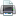 Семья представляет собой сложное социальное образование. Семья — это основанная на единой общесемейной деятельности общность людей, связанных узами супружества и тем самым осуществляющих воспроизводство населения и преемственность семейных поколений, а также социализацию детей и поддержание существования, членов семьи.Семья является одновременно и социальным институтом, и малой группой. 

Социальным институтом  называется относительно устойчивый тип или форма социальной практики, посредством которых организуется общественная жизнь, обеспечивается устойчивость связей и отношений в рамках социальной организации общества. 

Под малой группой в социологии понимается малочисленная по своему составу социальная группа, члены которой объединены общей деятельностью и находятся в непосредственном личном общении с друг другом, что является основой для возникновения как эмоциональных отношений, так и особых групповых ценностей и норм поведения.Как социальный институт семья удовлетворяет важнейшую потребность людей в воспроизведении рода, как малая группа — играет огромную роль в воспитании и становлении личности, ее социализации, является проводником тех ценностей и норм поведения, которые приняты в обществе.В зависимости от характера супружества, особенностей родительства и родства выделяют следующие типы семейных структур:1) моногамное супружество и полигамию. Моногамное супружество представляет собой брак одного мужчины с одной женщиной. Полигамия — брак одного супруга с несколькими женщинами. Полигамия бывает двух видов: полигиния — брак одного мужчины с несколькими женщинами и полиандрия — брак одной женщины с несколькими мужчинами;2) патрилинеальные и матрилинеальные семьи. В патрилинеальных семьях наследование фамилии, имущества и социального положения ведется по отцу, а в матрилинеальных — по матери;3) патриархальные и матриархальные семьи. В патриархальных семьях главой является отец в матриархальных — наивысшим авторитетом и вли яяием пользуется мать;4) гомогенные и гетерогенные семьи. В гомоген ных семьях супруги являются выходцами из одной социальной страты, в гетерогенных они происходят из разных социальных групп, каст, классов;5) малодетные (1—2 ребенка), среднедетные (3—4 ребенка) и многодетные семьи (5 и более детей).Самыми распространенными в современных урбанизированных городах являются так называемые нуклеарные семьи, состоящие из родителей и их детей, т. е. из двух поколений.Семья выполняет целый ряд функций, среди которых главными являются репродуктивная, воспитательная, хозяйственно-экономическая и рекреационная (снятие стрессовых ситуаций). Ученые-социологи различают специфические и неспецифические функции семьи. Специфические функции вытекают из сущности семьи и отражают ее особенности как социального явления. К ним относят рождение, содержание и социализацию детей. Неспецифическими называют те функции, выполнять которые семья оказывается принужденной в определенных исторических обстоятельствах. Эти функции связаны с накоплением и передачей собственности, статуса, организацией производства и потребления и т. п.С институтом семьи тесно связан другой общественный институт — институт брака. Как правило, именно брачная пара составляет основу семьи. Под браком в социологии понимают санкционированную обществом, социально и личностно целесообразную, устойчивую форму половых отношений. В юридическом смысле брак представляет собой юридическиоформленный добровольный и  свободный союз женщины и мужчины, направленный на создание семьи и порождающий взаимные личные, а также имущественные права и обязанности супругов.Брачно-семейные отношения в Российской Федерации регулируются семейным правом. Основным источником семейного права является Семейный кодекс РФ.В соответствии с законодательством о семье в Российской Федерации признается только светский брак, т. е. брак юридически оформленный, заключенный и зарегистрированный в органах записи актов гражданского состояния. В то же время Семейным кодексом РФ признается правовая сила браков, совершенных российскими гражданами по религиозным обрядам, если таковые имели место на оккупированных территориях СССР в период Великой Отечественной войны, т. е. в тот период, когда на этих территориях не действовали органы записи актов гражданского состояния.Брак может быть заключен только при соблюдении брачующимися ряда условий, установленных законом. 
Различают две группы таких условий. К первой группе относят позитивные условия, наличие которых обязательно для заключения брака:а) взаимное добровольное согласие вступающих в брак;б) достижение брачного возраста, т. е. 18 лет; при наличии уважительных причин по просьбе брачующихся брачный возраст может быть снижен до 16 лет. Семейный кодекс предусматривает возможность вступления в брак и в более раннем возрасте. Это допускается в виде исключения с учетом особых обстоятельств, если законами субъектов РФ установлены порядок и условия заключения таких браков.Вторую группу составляют негативные условия, т. е. обстоятельства, препятствующие заключению брака. К негативным относят следующие условия:а) состояние в другом зарегистрированном браке хотя бы одного из лиц, вступающих в брак;б) наличие близкого родства между лицами, вступающими в брак. Близкими родственниками признаются: родственники по прямой восходящей и нисходящей линии (родители и дети, дедушка, бабушка и внуки), а также родные братья и сестры, причем это родство может быть как полным, так и неполным (когда сестра и брат имеют только общую мать или отца);в) наличие отношений усыновления или удочерения между лицами, желающими вступить в брак;г) признание судом недееспособности хотя бы одного из врачующихся вследствие психического расстройства.Для заключения брака лицами, вступающими в брак, подается совместное письменное заявление в органы актов гражданского состояния, в котором они подтверждают взаимное добровольное согласие на заключение брака, а также отсутствие обстоятельств, препятствующих заключению брака. Заключение брака производится по истечении месяца со дня подачи заявления. Однако законом предусмотрено, что при наличии уважительных причин месячный срок может быть сокращен или увеличен (в последнем случае — не более чем на 1 месяц), а при наличии особых обстоятельств (беременность, рождение ребенка, непосредственная угроза жизни одной из сторон и д.р.) брак может быть заключен в день подачи заявления. Решение о сокращении или увеличении срока заключения брака принимается органом записи актов гражданского состояния. Брак заключается при личном присутствии вступающих в брак.Государственная регистрация брака производится любым органом записи актов гражданского состояния на территорииРоссийской Федерации по выбору лиц, вступающих в брак.Семейное законодательство устанавливает ряд оснований, при наличии которых брак может быть признан недействительным. К их числу относятся:а) несоблюдение лицами, вступившими в брак, установленных законом условий егозаключения;б) сокрытие лицом, вступающим в брак, наличия венерической болезни или ВИЧ?инфекции;в) заключение фиктивного брака, т. е. такого брака, в который супруги или один из них вступили без намерения создать семью.Брак признается недействительным со дня его заключения. Однако если к моменту рассмотрения дела о признании брака недействительным отпали те обстоятельства, которые в силу закона препятствовали его заключению, то суд может признать брак действительным.От оснований признания брака недействительным следует отличать основания прекращения брака. Последними, согласно Семейному кодексу РФ, являются смерть или объявление одного из супругов умершим, а также расторжение брака в установленном законом порядке. Расторжение брака производится в органах записи актов гражданского состояния или в судебном порядке.В органах записи актов гражданского состояния расторжение брака производится в следующих случаях:1) при взаимном согласии на расторжение брака супругов, не имеющих общих несовершеннолетних детей;2) по заявлению одного из супругов, если другой супруг признан судом безвестно отсутствующим, недееспособным или осужденным за совершение преступления к лишению свободы на срок свыше трех лет. Расторжение брака в этих случаях производится независимо от наличия у супругов общих несовершеннолетних детей.Во всех случаях расторжение брака производится по истечении месяца со дня подачи заявления о расторжении брака.В случае возникновения споров между супругами при расторжении брака в органах записи актов гражданского состояния (например, о разделе имущества) таковые рассматриваются судом.В судебном порядке расторжение брака производится в следующих случаях:1) при наличии у супругов общих несовершеннолетних детей, за исключением отмеченных выше случаев;2) при отсутствии согласия одного из супругов на расторжение брака;3) если один из супругов уклоняется от расторжения брака в органах загса, хотя и не возражает против такого расторжения (например, отказывается подать соответствующее заявление и т. п.).Законом установлен ряд ограничений прав мужа на предъявление требований о расторжении брака (в частности, он не имеет права без согласия жены возбуждать дело о расторжении брака во время беременности жены и в течение года после рождения ребенка).Расторжение брака производится в случае, если судом будет установлено, что дальнейшая совместная жизнь супругов и сохранение семьи невозможны. При этом суд вправе принимать меры по примирению супругов. Для такого примирения судом назначается срок в пределах 3 месяцев, и разбирательство дела на это время откладывается. Если меры по примирению супругов оказались безрезультатными и супруги (или один из них) настаивают на расторжении брака, то суд принимает решение о расторжении брака. При наличии взаимного согласия на расторжение брака супругов, имеющих общих несовершеннолетних детей, суд расторгает брак без выяснения мотивов развода.При рассмотрении дела о расторжении брака суд решает вопросы о том, с кем из родителей после развода будут проживать несовершеннолетние дети, с кого из родителей и в каких размерах взыскивать алименты на детей, а также о разделе имущества, находящегося в общей собственности супругов. По всем этим вопросам супруги могут сами заключить соглашение и представить его на рассмотрение суда.Расторжение брака судом производится по истечении месяца со дня подачи супругами заявления о расторжении брака.Брак считается прекращенным:а) в случае его расторжения в органах загса — со дня государственной регистрации расторжения брака в книге регистрации актов гражданского состояния;б) в случае расторжения брака в судебном порядке — в день вступления решения суда в законную силу (однако и в этом случае государственная регистрация расторжения брака необходима).Супруги не вправе вступать в новый брак до получения свидетельства о расторжении брака в органе записи актов гражданского состояния.Семья. Правовые основы брака.Вконтакте1411 класс. Обществознание. Тема "Семья и брак"
учитель высшей категории Кононов Константин ВладимировичЦель: определить социальные и правовые аспекты семьи и бракаЗадачи:
- разобраться в классификации типов семейных структур (тип семьи);
- выяснить условия для заключения и расторжения брака, определить личные и имущественные права и обязанности супругов;
- упорядочить знания в области прав и обязанностей родителей и детей.Презентация к уроку (521 Кб)Ход  урокаОргмомент
Здравствуйте, садитесь. Я рад видеть вас сегодня на уроке. Несмотря на ваш прекрасный юношеский возраст, начнём мы урок с мультфильма (с детской классики).
Просмотр сюжета «Сказка о царе Салтане» (подробнее...)Вопрос: почему царь сделал именно такой выбор (мнение юношей, мнение девушек, мнение взрослых)?
Всё сказанное вами имеет место быть. Действительно, причины разные, а цель одна – создание семьи.
И тема нашего урока «Семья и брак».
Называю цель урока, задачи урока.Ещё Лев Николаевич Толстой писал: «Счастлив тот, кто счастлив у себя дома». И действительно, где мы проводим большую часть своей жизни? Конечно же, в семье! Я не думаю, что Лев Толстой был абсолютно счастливым человеком, но исходя из его цитаты, я точно уверен, что он знал тропинку, которая ведёт нас к счастью! У каждого она своя. И для её поиска необходимо опереться на многовековой опыт жизни человека в семье. А что же такое семья?Семья — это...
Каковы же функции семьи в современном мире (самостоятельная работа учащихся с курсом лекций)? Из документа лекции «Семья и брак» выделите и кратко охарактеризуйте функции семьи.
Ответы учащихся.
Что же даёт семья человеку, государству?За всю многовековую историю семьи существовали её различные типы. Остановимся на тех, которые распространены в настоящее время.Объяснение слайда. Все названные типы семейных структур объединяет нечто общее. Это брак. И в большинстве своём — законый, т.е. зарегистрированный в органах ЗАГСа.
Работа по парам с текстом семейного кодекса РФ.Группа 1. Задание (pdf)
- Каковы условия заключения брака (ответ ученика)? 
- Назовите обстоятельства, препятствующие заключению брака (ответ ученика).Группа 2 (без слайда) Задание (pdf)
- Назовите основания для прекращения брака.
- Перечислите условия расторжения брака в ЗАГСе, суде.Группа 3 (без слайда). Задание (pdf)
- Укажите личные права супругов.
- Назовите возможные варианты выбора фамилии.Группа 4. Задание (pdf)
Законный режим имущества супругов.Группа 5 (без слайда). Задание (pdf)
- Что такое брачный договор?
- Каких положений не может содержать Брачный договор?Группа 6. Задание (pdf)
Права несовершеннолетних детей (сами права высвечиваются после ответа ученика). Затем «выходят» сразу Права и обязанности родителей.
- Статья 61 ч. 1
- Статья 63 ч. 1, 2
- Статья 64 ч. 1
- Статья 65 ч. 2Выходит план урока.Самостоятельная работа учащихся с тестом. 
Итоговый тест (pdf)1 ученик работает на компьютере (тест в электронном варианте, диск Обществознание).Выставляю оценки. Д/з.Рассказываю притчу.
«В знак благодарности за исцеление шах предложил лекарю одну из своих трёх жён. Прежде чем сделать выбор доктор решил задать девушкам простой вопрос: «Сколько будет дважды два?»
Первая ответила: 
- Четыре.
- Умная, с такой не пропадёшь, - подумал лекарь.
- Пять, - сказала вторая. 
- Щедрая, и это прекрасно, - промелькнула мысль у доктора.
- Три, - третья ответила.
- Экономная, и это тоже нужно».Как вы думаете, какую из трёх девушек выбрал себе в жёны доктор? (выслушиваем разные ответы учеников)
- А выбрал он — красивую.Затем «выплывают» слова «Счастлив тот, кто счастлив у себя дома».
Мои заключительные слова: Желаю вам счастья и не забывать, ставшее крылатым выражение Л. Толстого «Счастлив тот, кто счастлив у себя дома».Семья признается учеными основным носителем культурных образцов, наследуемых из поколения в поколение, а также необходимым условием социализации личности.Семья — группа, состоящая из двух или более человек, связанных друг с другом браком, кровной связью или усыновлением (удочерением), ведущих совместное хозяйство, вступающих во взаимодействие в семейных ролях и хранящих унаследованную культуру, добавляя к ней выработанные совместно новые общие черты.Семья и общество — маленькая и большая части одной и той же системы. Семья регулирует отношения полов, препятствует беспорядочным сексуальным связям. Ее основными задачами являются: рождение детей; формирование и воспитание подрастающего поколения; эмоциональная разрядка; физическая, экономическая и психологическая защита членов семьи; установление тесных экономических отношений.Различают две основные формы организации семьи — супружескую и родственную.В супружеской семье участниками отношений являются муж, жена и их дети. Они живут отдельно, имеют собственное хозяйство, достаточно самостоятельны материально. Отношения с другими родственниками могут быть более или менее тесными, но в любом случае не существует сильной зависимости от них.При родственной организации семьи супруги и их дети живут вместе с другими родственниками и ведут общее хозяйство. Такая традиция характерна для многих восточных народов.Брак — это социально признанный союз двух взрослых людей разного пола, они становятся родственниками. Существует «открытый брак» (гражданский) — форма совместного проживания, союз двух людей без официальной регистрации. Основными формами брака являются:моногамия (единобрачие) — одновременно у человека может быть одна жена или один муж;полигамия (многобрачие, групповой брак, полигиния или полиандрия) — муж или жена
имеют больше, чем одного супруга.Российское законодательство о браке и семьеВ России для заключение брака необходимо: взаимное добровольное согласие вступающих в брак, достижение брачного возраста — с 18 лет (но могут быть исключения по решению местных властей — с 16 лет), отсутствие другого зарегистрированного брака, отсутствие близких родственных отношений (по прямой линии) между вступающими в брак, дееспособность вступающих в брак, заключение в органах записи актов гражданского состояния (ЗАГС). Можетбыть заключен брачный договор (в письменной форме и с нотариальным заверением) о правах и обязанностях супругов по содержанию семьи, имущественных условиях расторжения брака.При взаимном согласии супругов и отсутствии несовершеннолетних детей брак может быть расторгнут в загсе. Также это может быть сделано по заявлению лишь одного из супругов, если второй супруг признан недееспособным, признансудом безвестно отсутствующим, осужден за совершение преступления приговором суда к лишению свободы на срок более 3 лет. В случае возникновения споров (о детях, разделе имущества и др.) дело решается в суде.Брак признается недействительным в случае несоблюдения условий его заключения, фиктивности брака, наличия у одного из супругов ВИЧ-инфекции, венерических заболеваний.            Нормы семейного права регламентируют:- условия заключения брака- порядок заключения и содержание брачного договора- права и обязанности родителей и детей- порядок регистрации Ф.И.О. ребенка- расторжение брака в органах ЗАГС или в суде- ограничение или лишение родительских прав- формы и порядок устройства в семью детей, оставшихся без попечения родителе- порядок регистрации брака- права и обязанности супругов    - имущество супругов и имущество детей- условия признания брака недействительным            Защита семейных прав осуществляется судом по правилам гражданского судопроизводства и в некоторых, предусмотренных Семейным кодексом, случаях гос. органами, или органами опеки и попечительства.            Права и обязанности супругов:- каждый из супругов свободен в выборе занятий, профессии, мест пребывания и жительства- фамилию при заключении брака супруги выбирают по своему желанию- вопросы материнства, отцовства, воспитания и образования детей, др. вопросы семейной жизни  супруги решают самостоятельно по обоюдной договоренности- имущество, нажитое супругами во время брака, является их совместной собственностью (доходы от  их трудовой деятельности, пенсии, пособия, др. денежные выплаты, приобретенные на общие  доходы движимые и недвижимые вещи, ценные бумаги, вклады, доли в капитале и др. имущество,  независимо от того, на имя кого из них оно оформлено или кто из них внес денежные средства)- до или в период брака между супругами может быть заключен брачный договор, определяющий  их имущественные права и обязанности в браке и (или) в случае его расторжения- ответственность супругов за вред, причиненный их несовершеннолетним детям, обращается на  общее имущество супругов.В соответствии со ст. 38 Конституции РФ материнство и детство, семья находятся под защитой государства. В рамках провозглашенной всемирной поддержки материнства, детства и семьи со стороны государства в России действует единая система государственных пособий, компенсаций и льгот гражданам, имеющим детей, выдаваемых в связи с их рождением и воспитанием, которая обеспечивает гарантированную государством материальную поддержку материнства, отцовства и детства. Государство обеспечивает выплату пособия при рождении детей; осуществляет различные виды помощи и предоставляет льготы беременным женщинам, женщинам, имеющим детей, многодетным семьям, семьям, имеющим больных детей; устанавливает порядок предоставления отпусков по беременности и родам, определяет ответственность должностных лиц в случае нарушения прав женщин и детей, устанавливает гарантии защиты их прав.